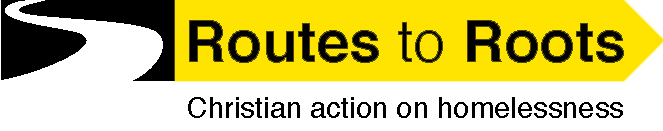 www.routestoroots.org		                                                                      Charity No 1093689Routes to Roots Office, Skinner Street URCSkinner Street, Poole, BH15 1RQTel: 01202 667880 – Email: office@routestoroots.orgAPPLICATION FOR EMPLOYMENTJob applied for: …………………………………………………………………..Completed forms should be returned by the stated closing date.  Applications arriving after the closing date will not be considered.  Forms by post are to be sent to:Routes to Roots Office, Skinner Street URC5 Skinner Street, Poole, BH15 1RQAlternatively, forms may be emailed to the following address:office@routestoroots.orgYou are asked to complete this form to help us ensure that we are operating in a non-discriminatory manner when recruiting staff. It will not be used as part of the selection process.PERSONAL DETAILS:	PERSONAL DETAILS:	Full Name:Address:Home Telephone:Mobile:Email:Email:EDUCATION:EDUCATION:EDUCATION:EstablishmentYears attendedQualifications gainedEMPLOYMENT:EMPLOYMENT:EMPLOYMENT:EMPLOYMENT:Please give details of your most recent/current employment with an outline of your responsibilities, how long in post, hours worked and final salary.Please give details of your most recent/current employment with an outline of your responsibilities, how long in post, hours worked and final salary.Please give details of your most recent/current employment with an outline of your responsibilities, how long in post, hours worked and final salary.Please give details of your most recent/current employment with an outline of your responsibilities, how long in post, hours worked and final salary.EMPLOYMENT HISTORY (Most recent job first):EMPLOYMENT HISTORY (Most recent job first):EMPLOYMENT HISTORY (Most recent job first):EMPLOYMENT HISTORY (Most recent job first):Post heldEmployer’s name and addressDates (from/to)Reason for leavingVOLUNTARY WORK:Please give details of any voluntary work you have done and show how you have contributed to the life of the community.FAITH LIFE:Please give details of any involvement in a faith community (church, study group etc) and how this will impact on your employment with Routes to Roots.ADDITIONAL INFORMATION:Please give details of the skills and experience you would bring to this post and any other information you believe is relevant.REFERENCES:REFERENCES:Give details of two people who are able to supply a reference relating to your suitability for this post, one of whom should be your current/most recent employer. Give details of two people who are able to supply a reference relating to your suitability for this post, one of whom should be your current/most recent employer. Name:Address:Tel No:Email:Name:Address:Tel No:Email:May we contact this person prior to interview?                                      		YES / NOMay we contact this person prior to interview?                                      		YES / NODECLARATION:I wish to apply for employment with Routes to Roots and declare that the information I have provided in this application is accurate.Signed:……………………………………………………………….   Date:……………………………………..EQUAL OPPORTUNITIES MONITORING FORMDISABILITY:Are you disabled?                            YES / NOIf YES, what additional facilities (if any) would you require to meet the responsibilities of this post?ETHNICITY:ETHNICITY:Please indicate which of the headings below most nearly describe your ethnic background:Please indicate which of the headings below most nearly describe your ethnic background:WHITEBritishIrishAny other white background(please specify)MIXEDWhite and Black CaribbeanWhite and Black AfricanAny other mixed background(please specify)ASIAN OR ASIAN BRITISHIndianPakistaniBangladeshiAny other Asian background(please specify)BLACK OR BLACK BRITISHCaribbeanAfricanAny other Black background(please specify)CHINESE OR OTHER ETHNIC GROUPChineseOther ethnic group (please specify)